Supplementary Table A: Complete case analysisWSAS work and social adjustment scale, PHQ-15 patient health questionnaire – 15 item scale, PHQ-9 patient health questionnaire – 9 item scale, GAD-7 generalised anxiety disorder – 7 item scale, PPS Questionnaire persistent physical symptoms questionnaire, CGI clinical global impression scale,Supplementary Figure A: Mean secondary outcome scores by trial arm over time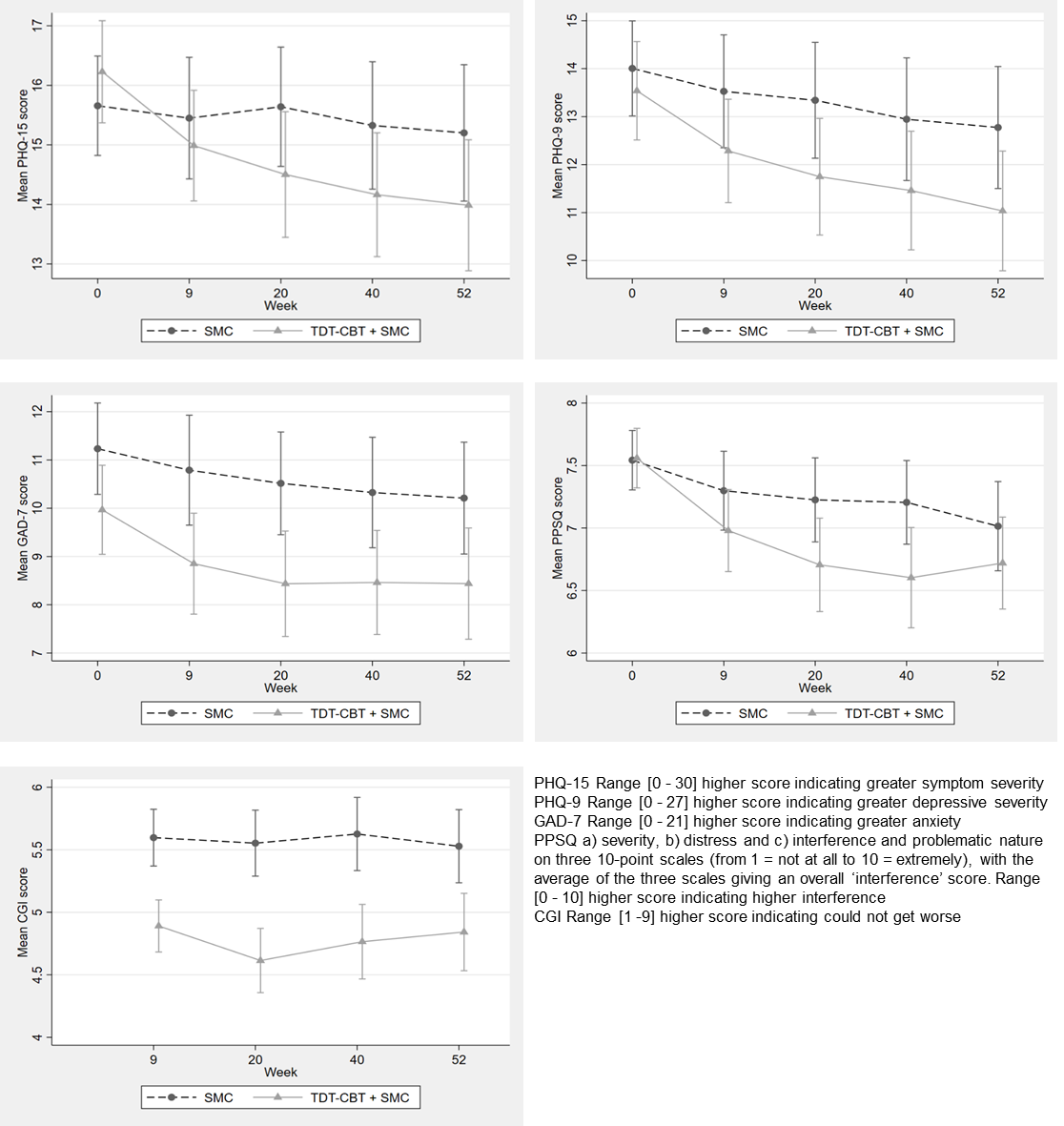 SMC Standard Medical Care: SMC + CBT Therapist delivered, transdiagnostic CBT plus standard medical care; PHQ-15 Patient Health Questionnaire 15, PHQ 9 Patient Health Questionnaire 9, GAD-7 Generalised Anxiety Disorder, PPSQ Persistent Physical Symptom Questionnaire, CGI Clinical Global ImpressionSupplementary Table B: Summaries of outcome measure assessments by trial arm and assessment timepointTDT-CBT therapist delivered, transdiagnostic cognitive behavioural therapy intervention, SMC standard medical care, WSAS Work and Social Adjustment Scale, PHQ-15 Patient Health Questionnaire 15, PHQ 9 Patient Health Questionnaire 9, GAD-7 Generalised Anxiety Disorder, PPSQ Persistent Physical Symptoms Questionnaire, CGI Clinical Global ImpressionNEstimated treatment effect(95% CI) P-valuePrimary outcomeWSAS 52 weeks 239-0.94(-2.94, 1.05)p=0.352Secondary outcomesWSAS 9 weeks264-0.06(-1.50, 1.13)p=0.780WSAS 20 weeks259-1.50(-3.20, 0.20)P=0.084WSAS 40 weeks243-1.82(-3.70, 0.06)p=0.058PHQ-15237-1.60(-2.70, -0.49)p=0.005PHQ-9238-1.42(-2.83, -0.01)P=0.049GAD-7237-1.04(-2.29, 0.22)P=0.105PPSQ 227-0.37(-0.80, 0.06)P=0.089CGI237-0.65(-1.07, -0.23)P=0.002BaselineBaselineBaseline9 weeks9 weeks9 weeks20 weeks20 weeks20 weeks40 weeks40 weeks40 weeks52 weeks52 weeks52 weeksClinical OutcomesSMC TDT-CBT plus SMC OverallSMC TDT-CBT plus SMC OverallSMC TDT-CBT plus SMC OverallSMC TDT-CBT plus SMC OverallSMC TDT-CBT plus SMC OverallWSAS N163161324134130264132127259123120243124115239[0-40]mean (SD)26.6 (8.1)26.4 (8.8)26.5 (8.4)24.7 (9.0)23.8 (9.4)24.3 (9.2)23.8 (10.0)21.4 (10.6)22.6 (10.3)23.9 (10.1)21.5 (10.7)22.7 (10.5)23.0 (10.8)21.4 (10.8)22.2 (10.8)PHQ-15N162160322134128262131127258123120243123115238[0-30]mean (SD)15.7 (5.4)16.2 (5.5)15.9 (5.5)15.4 (6.0)15.0 (5.4)15.2 (5.7)15.6 (5.8)14.5 (6.1)15.1 (6.0)15.3 (6.0)14.2 (5.8)14.8 (5.9)15.2 (6.5)14.0 (6.0)14.6 (6.3)PHQ-9 N163161324132129261132127259123120243124114238[0-27]mean (SD)14.0 (6.4)13.5 (6.6)13.8 (6.5)13.5 (6.9)12.3 (6.2)12.9 (6.6)13.3(7.1)11.7 (7.0)12.6 (7.1)12.9 (7.2)11.5 (6.9)12.2 (7.1)12.8 (7.2)11.0 (6.8)11.9 (7.0)GAD-7N162161323132128260132127259123119242124114238[0-21]mean (SD)11.2 (6.1)10.0 (6.0)10.6 (6.1)10.8 (6.7)8.9 (6.0)9.8 (6.4)10.5 (6.2)8.4 (6.3)9.5 (6.3)10.3 (6.5)8.5 (6.0)9.4 (6.3)10.2 (6.6)8.4 (6.3)9.4 (6.5)PPSQ        N163161324123124247122124246112114226118109227Severitymean (SD)7.1 (1.8)7.2 (1.6)7.1 (1.7)7.0 (1.8)6.8 (1.9)6.9 (1.8)6.9(2.0)6.6 (2.2)6.8 (2.1)6.9 (1.8)6.6 (2.0)6.8 (1.9)6.8 (1.9)6.5 (1.9)6.6 (1.9)Distressmean (SD)7.5 (1.8)7.4 (2.0)7.4 (1.9)7.3 (1.9)6.8 (2.1)7.1 (2.0)7.2 (2.2)6.6 (2.4)6.9 (2.3)7.2 (1.9)6.4 (2.5)6.8 (2.3)6.9 (2.2)6.7 (2.3)6.8 (2.2)Interferencemean (SD)7.6 (1.9)7.6 (1.8)7.6 (1.9)7.2 (2.2)7.0 (2.2)7.1 (2.2)7.2 (2.3)6.7 (2.4)6.9 (2.4)7.1 (2.3)6.6 (2.6)6.9 (2.5)7.0 (2.4)6.8 (2.4)6.9 (2.4)Problematicmean (SD)8.0 (1.7)8.0 (1.7)8.0 (1.7)7.6 (2.1)7.3 (2.1)7.5 (2.1)7.5 (2.1)6.9 (2.2)7.2 (2.2)7.4 (2.0)6.8 (2.5)7.1 (2.3)7.3 (2.4)7.0 (2.4)7.1 (2.4)Overall scoremean (SD)7.5 (1.5)7.6 (1.5)7.6 (1.5)7.3 (1.8)7.0 (1.9)7.1 (1.8)7.2 (1.9)6.7 (2.1)7.0 (2.0)7.2 (1.8)6.6 (2.2)6.9 (2.0)7.0 (2.0)6.7 (2.0)6.9 (2.0)CGI NNANANA134128262132127259123119242123114237[1-9]mean (SD)NANANA5.6 (1.3)4.9 (1.2)5.3 (1.3)5.6 (1.5)4.6 (1.5)5.1 (1.6)5.6 (1.7)4.8 (1.7)5.2 (1.7)5.5 (1.7)4.8 (1.7)5.2 (1.7)